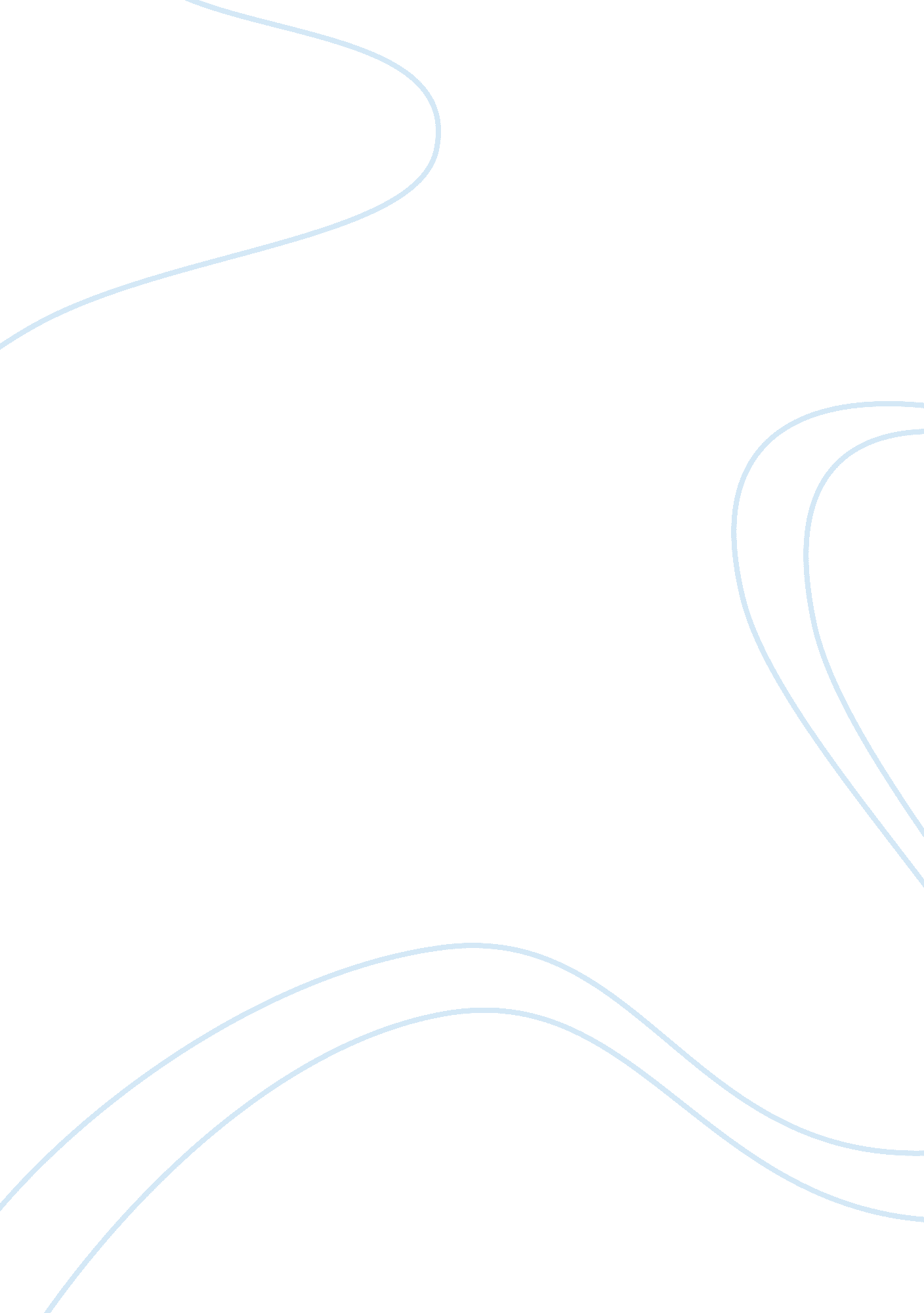 Air pollution summary 5Environment, Pollution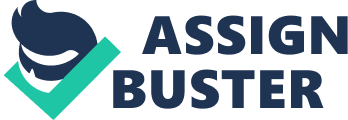 ? Air PollutionNicole Ergler Axia University of Phoenix Robert Orben once said “ There's so muchpollutionin the air now that if it weren't for our lungs there'd be no place to put it all. ” Did one ever think of how much pollution they are breathing in every day? Does one ever realize in what ways they are contributing to air pollution? Air pollution is environmentally a global catastrophe. However, the human population does not have the correct knowledge of how to help theenvironmentfrom these harmful pollutions. How does the human population help stop contributing to air pollution? Air pollution is a persistent problem within the United States as well as worldwide. Air pollution is a matter in which human and animal’s lives are lost. (Quotationspage. com 2007) According to Columbia Encyclopedia (2008), air pollution is contamination of the air by harmful gases in amounts that are known to endanger thehealthof humans and animals. Combinations of gasoline, automobile emissions, and burning coals and oils all produce several types of air pollutions. According to Encarta. msn. com (2009), fossil fuel emissions are one of the leading causes of air pollution. According to Encarta. msn. com (2009), air pollution can come to our environment in the forms ofsnowand rain as well. Air pollution can harm a human and/or an animal as well as the environment. Corruption of plants, vegetables, aquatic life, humans, and drinking water are all examples of ways air pollution effects the environment. Air pollution causes respiratory diseases, loss in emotions, fatigue, headaches, loss of sense of direction, and decreased control of muscles and visual sharpness. A child’s lungs and the lung’s capacity are much smaller than a grown adult’s. How does a child react to air pollutants when the child has asthma? Researches Liu, Poon, Chen, Dales, Frescure, Montuschi, Ciabatonni, and Wheeler (2009) conducted a study on how air pollutants such as: sulfuric dioxide and nitrogen oxides, effected children with asthma. The conclusion to their study was significant. While there was a noticeable decrease in the airway function of lungs, there was also an increase of damage done to the child’s airway passage. In conclusion, air pollutants are much more potent and harmful to a child with asthma. Pollution to the Earth causesglobal warming. According to Encarta. msn. com (2009), global warming is the significant accretion of temperature in the Earth’s atmosphere, oceans, and land. According to Encarta. msn. com (2009), scientists believe Earth is currently experiencing a period of increased, fast warming brought on by increasing levels of greenhouse gases, in the atmosphere. Global warming exists when greenhouse gases trap heat and sun light in the Earth’s atmosphere. According to Thinkquest. org (2002), green house gases include but are not limited to: carbon dioxide, water vapor, nitrous oxide, and methane. Electrical pollution, when fossil fuels are burned creating energy, is a main source of energy used by humans that causes global warming. veryday fossil fuels are burned to create a source of energy. Therefore, pollution is seeping into the Earth’s atmosphere sickening adults, children, and animals. How can humans attack air pollution? According to Calef and Goble (2007), in 1990 California took its’ approach to zero vehicles on the road that produce vehicle emissions. California Area Resources Board conducted a plan to take all battery operated electric vehicles off the road and replace them with zero emissions vehicles. Today, zero emissions vehicles are known as hybrid cars. California Area Resources Board wanted to make the plan mandatory and sell only the zero emissions vehicles in a set amount of time. However, oil industries and popular automobile manufacturers brought controversy to this factor. The United States did not mandate the plan or follow through with the zero emissions vehicles plan. Now, in the year of 2009, hybrid cars are on the market. Although hybrid vehicles regularly cost about $5, 000. 00 more than a battery operated vehicle, it will help contribute to saving the environment. Physorg. com 2009) There are dozens of other ways to help the environment. Using environmentally safe products for cleaning and killing pests are ways to improve pollution around your home, work, or school. Throwing away cut grass or trees at a local garbage company saves from waste in the yard. An individual can make a recycling bin at home to make it easier to recycle. Picking up after pets is a chore that most individuals cannot somehow manage. However, picking up after pets is a manageable chore and can also help attack air pollution. Carpooling, walking, or taking public transportation to work, home, shopping, or even school are easy ways to reduce vehicle emissions. Drying laundry on the laundry line outside instead of in a gas operated dryer will help conserve energy and decrease gas pollution. Simple tasks can help the environment, why not start now? (Lastormwater. org 2009) A plan is in desire need to help attack air pollution. In order to conduct a plan to attack air pollution, one must have research air pollution. Identifying sources of air pollution is a good start in order to be able to attack air pollution from those sources. Talk with school principals, city council, and representatives with the government about the plan. Because knowledge of air pollution and its effects is rare, develop an educational curriculum in which children will be able to put the attack into action. Develop a presentation for adults about the severity of air pollution and how the adults can contribute to helping. Speak with teachers and parents about the educational curriculum in which the children will be learning about attacking air pollution. Schedule dates and times that one can be available to the school in order to present the educational curriculum about air pollution. Schedule dates and times that one can be available to the city council in order to present the information to the adults. Pass out flyers to local businesses, schools, and homes about both programs. Present all information to both students and adults at all scheduled times. Firstly, I will research information on air pollution, its sources, and all effects to the environment, humans, and animals. Next, I will develop an educational curriculum for both students and adults. Then I will speak with all school principals, the city council, and the government in order to get my plan permitted. I will then speak with teachers and parents to educate hem on the benefits of the educational curriculum about air pollution. Next, I will schedule dates and times that is convenient for me, the city council, and the school’s teachers to present the information. I will speak with the local newspaper in order to get my flyers passed out with the newspapers for each time that I am going to present the information at the city council. I will present all information to both students at schools and the adults at the city council at all scheduled times. Finally, I will conduct a website which will provide all the information that I have conducted and presented. In conclusion to my website, I will make myself available to any school, function, or city council that would like to have me as a guest to present my information. Researching information on air pollution, the sources of air pollution, and the effects of air pollution will be conducted from months one to five. During month’s two to three, I will develop an educational curriculum for both students and adults. Also during month’s two to three, I will speak with all necessary authority in order to get my plan permitted. During month three, I will speak with teachers and parents about the benefits of my educational curriculum. During month four, I will schedule dates and times for my information to be presented to both the city council and the schools in my county. I will also speak with the local newspaper during month four in order to get permission to distribute a flyer included in the newspaper about all scheduled dates and times that I will be holding a presentation. During month five, I will present all information that I have conducted at that specific point. Also during month five, I will establish a website that will hold all the information I have conducted. Students and adults both will benefit from my plan. As said in the above information, people from all around the world are unaware of the effects of air pollution. Presenting this information will help them better understand how air pollution is harming our environment, humans, and the animals that live in our environment. Presenting this information will also put a start to learning more about air pollution. Some teachers may like to include the effects of air pollution and how we can attack air pollution in their own daily or weekly educational curriculum. During month five of my plan, I will be concluding to the conduction of my website that I am available to present my information at any school, function, or city council conference. I am hoping to get a response from my conclusion in order to get the word out about air pollution. Challenges may be an issue before being able to present my information. I may not be permitted by schools to present my information to their students. Parents and teachers may not agree with theeducationcurriculum that I have developed. City council may not see air pollution as a problem to our environment. Individuals may not ask me to participate as a speaker at any functions, schools, or city council conferences. However, I will continue to attempt to get my word out on air pollution if this may occur. In order to have success from my plan on how to attack air pollution, I will need government, global, and our society’s support. The government will also need to troubleshoot the effects of air pollution as well as how to attack air pollution. Globally, individuals should participate in helping to attack air pollution. Globally, individuals should take notice to my plan and establish a plan to present information in their own communities. Society should face the facts about the consequences of air pollution and take in the information on how to attack air pollution. In conclusion the above information, air pollution, again, is a global catastrophe. It has harmed and killed many species of animals. It has also caused humans and animals illnesses. Our environment is screaming for our help, for we are the only ones who can help. The environment cannot do this on its own. References Quotationspage. com. (2007). Quotation Details. Retrieved on May 14th, 2009 from http://www. quotationspage. com/quote/1033. tml Columbia Encyclopedia. (2008). Air Pollution. Retrieved on April 18th, 2009 from http://plus. aol. com/aol/reference/airpollu/air_pollution? flv= 1 Encarta. msn. com. (2009). Air Pollution. Retrieved on April 18th, 2009 from http://encarta. msn. com/encyclopedia_761577413/air_pollution. html Liu, L. , Poon, R. , Chen, L. , Frescura, A. M. , Montuschi, P. , Ciabatonni, G. , Wheeler, A. , Dales, R. (2009). Acute Effects of Air Pollution on Pulmonary Function, Airway Inflammation, and OxidativeStressin Asthmatic Children. Environmental Health Perspectives, 117(4), 668-674. Thinkquest. org. (2002). Global Warming. Retrieved on April 18th, 2009 from http://library. thinkquest. org/CR0215471/global_warming. htm Calef, D. , Goble, R. (2007). The Allure ofTechnology: How France and California Promoted Electric and Hybrid Vehicles to Reduce Urban Air Pollution. Policy Sciences, 40(1), 1-34. Physorg. com. (2009). Hybrid Cars Pros and Cons. Retrieved on May 14th, 2009 from http://www. physorg. com/news10031. html Lastormwater. org. (2009). How You Can Help. Retrieved on May 14, 2009 from http://www. lastormwater. org/Siteorg/residents/howucnhp. html 